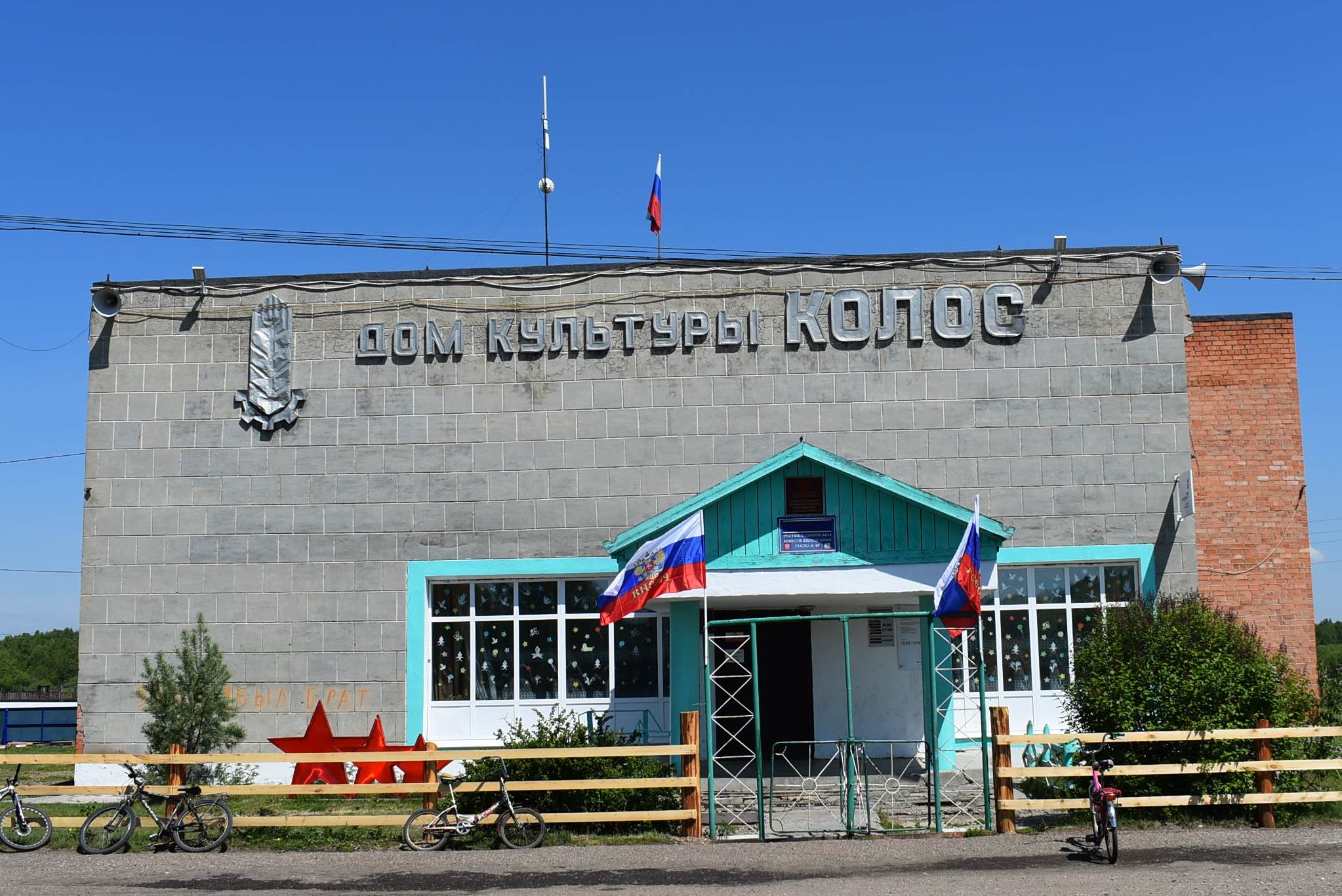 20.07.2022 г. № 34РОССИЙСКАЯ ФЕДЕРАЦИЯИРКУТСКАЯ ОБЛАСТЬЭХИРИТ-БУЛАГАТСКИЙ РАЙОНМУНИЦИПАЛЬНОЕ ОБРАЗОВАНИЕ «ЗАХАЛЬСКОЕ»АДМИНИСТРАЦИЯПОСТАНОВЛЕНИЕО ВНЕСЕНИИ ИЗМЕНЕНИЙ В ПОСТАНОВЛЕНИЕ АДМИНИСТРАЦИИ МУНИЦИПАЛЬНОГО ОБРАЗОВАНИЯ «ЗАХАЛЬСКОЕ» ОТ 19 МАРТА 2021 ГОДА № 19 «ОБ УТВЕРЖДЕНИИ ПОЛОЖЕНИЯ О ПРЕДСТАВЛЕНИИ ГРАЖДАНАМИ, ПРЕТЕНДУЮЩИМИ НА ЗАМЕЩЕНИЕ ДОЛЖНОСТЕЙ МУНИЦИПАЛЬНОЙ СЛУЖБЫ И МУНИЦИПАЛЬНЫМИ СЛУЖАЩИМИ СВЕДЕНИЙ О СВОИХ ДОХОДАХ, ОБ ИМУЩЕСТВЕ И ОБЯЗАТЕЛЬСТВАХ ИМУЩЕСТВЕННОГО ХАРАКТЕРА, А ТАКЖЕ СВЕДЕНИЙ О ДОХОДАХ, ОБ ИМУЩЕСТВЕ И ОБЯЗАТЕЛЬСТВАХ ИМУЩЕСТВЕННОГО ХАРАКТЕРА СВОИХ СУПРУГИ (СУПРУГА) И НЕСОВЕРШЕННОЛЕТНИХ ДЕТЕЙ, О ПРЕДСТАВЛЕНИИ МУНИЦИПАЛЬНЫМИ СЛУЖАЩИМИ СВЕДЕНИЙ О СВОИХ РАСХОДАХ, А ТАКЖЕ О РАСХОДАХ СВОИХ СУПРУГИ (СУПРУГА) И НЕСОВЕРШЕННОЛЕТНИХ ДЕТЕЙ»В соответствии с Федеральным законом от 06.10.2003 №131-ФЗ «Об общих принципах организации местного самоуправления в Российской Федерации», Федеральным законом от 25.12.2008 №273-ФЗ «О противодействии коррупции», Федеральным законом от 02.03.2007 №25-ФЗ «О муниципальной службе в Российской Федерации», руководствуясь Уставом муниципального образования «Захальское», администрация муниципального образования «Захальское»ПОСТАНОВЛЯЕТ:1. Внести изменения в постановления администрации муниципального образования «Захальское» от 19 марта 2021 года № 19 «Об утверждении Положения о представлении гражданами, претендующими на замещение должностей муниципальной службы и муниципальными служащими сведений о своих доходах, об имуществе и обязательствах имущественного характера, а также сведений о доходах, об имуществе и обязательствах имущественного характера своих супруги (супруга) и несовершеннолетних детей, о представлении муниципальными служащими сведений о своих расходах, а также о расходах своих супруги (супруга) и несовершеннолетних детей» 1.1. В грифе подписи постановления слова «Глава МО «Захальское» заменить словами «Глава муниципального образования «Захальское». 1.2. В подпункте 2 пункта 3 Положения  слова «, установленный муниципальным правовым актом администрации муниципального образования «Захальское» исключить.1.3. Дополнить пунктом 15 следующего содержания:"15. Контроль за законностью получения денежных средств          1) В случае, если в ходе осуществления проверки достоверности и полноты сведений о доходах, об имуществе и обязательствах имущественного характера получена информация о том, что в течение года, предшествующего году представления указанных сведений (отчетный период), на счета лица, представившего указанные сведения (далее - проверяемое лицо), его супруги (супруга) и несовершеннолетних детей в банках и (или) иных кредитных организациях поступили денежные средства в сумме, превышающей их совокупный доход за отчетный период и предшествующие два года, лица, осуществляющие такую проверку, обязаны истребовать у проверяемого лица сведения, подтверждающие законность получения этих денежных средств.       2) В случае непредставления проверяемым лицом сведений, подтверждающих законность получения этих денежных средств, или представления недостоверных сведений материалы проверки в трехдневный срок после ее завершения направляются лицом, принявшим решение о ее осуществлении, в органы прокуратуры Российской Федерации.3)  В случае увольнения (прекращения полномочий) проверяемого лица, в отношении которого осуществляется проверка, указанная в части 1 настоящей статьи, до ее завершения и при наличии информации о том, что в течение отчетного периода на счета этого проверяемого лица, его супруги (супруга) и несовершеннолетних детей в банках и (или) иных кредитных организациях поступили денежные средства в сумме, превышающей их совокупный доход за отчетный период и предшествующие два года, материалы проверки в трехдневный срок после увольнения (прекращения полномочий) указанного лица направляются администрацией муниципального образования «Захальское», в органы прокуратуры Российской Федерации. 2. Опубликовать настоящее постановление в газете «Захальский Вестник» и разместить на официальном сайте администрации муниципального образования «Захальское» в информационно-телекоммуникационной сети «Интернет».3. Настоящее Постановление вступает в силу после дня его официального опубликования. 4. Контроль за исполнением настоящего постановления оставляю за собой.Глава муниципального образования «Захальское»							А.Н. Чернигов19.07.2022 г. №33РОССИЙСКАЯ ФЕДЕРАЦИЯИРКУТСКАЯ ОБЛАСТЬЭХИРИТ-БУЛАГАТСКИЙ РАЙОНМУНИЦИПАЛЬНОЕ ОБРАЗОВАНИЕ «ЗАХАЛЬСКОЕ»АДМИНИСТРАЦИЯПОСТАНОВЛЕНИЕОБ УТВЕРЖДЕНИИ ПОРЯДКА ПОДГОТОВКИ И СОГЛАСОВАНИЯ ПРОЕКТА РЕШЕНИЯ АДМИНИСТРАЦИИ МУНИЦИПАЛЬНОГО ОБРАЗОВАНИЯ «ЗАХАЛЬСКОЕ» ОБ ИЗМЕНЕНИИ СУЩЕСТВЕННЫХ УСЛОВИЙ КОНТРАКТА НА ЗАКУПКУ ТОВАРОВ, РАБОТ, УСЛУГ ДЛЯ ОБЕСПЕЧЕНИЯ МУНИЦИПАЛЬНЫХ НУЖД, ЗАКЛЮЧЕННОГО ДО 1 ЯНВАРЯ 2023 ГОДА, ПО СОГЛАШЕНИЮ СТОРОНВ целях реализации части 65.1 статьи 112 Федерального закона от 5 апреля 2013 г. № 4-ФЗ «О контрактной системе в сфере закупок товаров, работ, услуг для обеспечения государственных и муниципальных нужд», руководствуясь УставОМ муниципального образования «Захальское», администрация муниципального образования «Захальское»ПОСТАНОВЛЯЕТ:1. Утвердить Порядок подготовки и согласования проекта решения администрации муниципального образования «Захальское» об изменении существенных условий контракта на закупку товаров, работ, услуг для обеспечения муниципальных нужд, заключенного до 1 января 2023 года, по соглашению сторон, согласно Приложению № 1 к настоящему постановлению.2. Опубликовать настоящее решение в газете «Захальский вестник» и разместить на официальном сайте администрации муниципального образования «Захальское» в информационно-телекоммуникационной сети «Интернет».3. Контроль за исполнением настоящего постановления оставляю за собой.Глава муниципального образования «Захальское» 									А.Н.Чернигов 
Приложение №1 к постановлению администрации муниципального образования «Захальское»от 19.07.2022г. №33ПОРЯДОКПОДГОТОВКИ И СОГЛАСОВАНИЯ ПРОЕКТА РЕШЕНИЯ АДМИНИСТРАЦИИ МУНИЦИПАЛЬНОГО ОБРАЗОВАНИЯ «ЗАХАЛЬСКОЕ» ОБ ИЗМЕНЕНИИ СУЩЕСТВЕННЫХ УСЛОВИЙ КОНТРАКТА НА ЗАКУПКУ ТОВАРОВ, РАБОТ, УСЛУГ ДЛЯ ОБЕСПЕЧЕНИЯ МУНИЦИПАЛЬНЫХ НУЖД, ЗАКЛЮЧЕННОГО ДО 1 ЯНВАРЯ 2023 ГОДА, ПО СОГЛАШЕНИЮ СТОРОН1. Настоящий Порядок разработан в целях реализации пункта 65.1 статьи 112 Федерального закона от 5 апреля 2013 года №44-ФЗ «О контрактной системе в сфере закупок товаров, работ, услуг для обеспечения государственных и муниципальных нужд» (далее - Закон о контрактной системе) и устанавливает процедуру подготовки и согласования проекта решения администрации муниципального образования «Захальское» об изменении существенных условий контракта на закупку товаров, работ, услуг для обеспечения муниципальных нужд, заключенного до 1 января 2023 года, по соглашению сторон (далее – Проект решения).2. Проект решения подготавливается в форме распоряжения администрации муниципального образования «Захальское».3. Инициатором подготовки проекта решения и ответственным за его согласование выступает структурное подразделение, либо муниципальное учреждение, являющееся инициатором заключения контракта, в существенные условия которого вносятся изменения.4. Проект решения должен содержать:1) наименование заказчика;2) дату контракта (контрактов);3) уникальный номер реестровой записи в реестре контрактов (номер контракта).5. К проекту решения прилагается:1) пояснительная записка, содержащая обоснование заключения дополнительного соглашения с описанием не зависящих от сторон контракта обстоятельств, повлекших невозможность его исполнения (описание фактических обстоятельств), предложение об изменении существенных условий контракта и обоснование таких изменений по форме согласно Приложению №1 к настоящему Порядку;2) документы, подтверждающие обстоятельства, повлекшие невозможность исполнения контракта;3) проект дополнительного соглашения к контракту об изменении существенных условий контракта.Приложение №1к Порядку подготовки и согласованияпроекта решения администрациимуниципального образования «Захальское»об изменении существенных условийконтракта на закупку товаров, работ, услугдля обеспечения муниципальных нужд,заключенного до 1 января 2023 года,по соглашению сторонПОЯСНИТЕЛЬНАЯ ЗАПИСКА-ОБОСНОВАНИЕО НЕОБХОДИМОСТИ ВНЕСЕНИЯ ИЗМЕНЕНИЙ В СУЩЕСТВЕННЫЕ УСЛОВИЯ КОНТРАКТА от ________ № _______    «______________» (предмет контракта), (реестровый номер контракта ____________________ (при наличии)В связи с обращением ___________________________ (поставщика, подрядчика, исполнителя) ______________________ (указывается наименование контрагента), из-за возникновения не зависящих от сторон обстоятельств, влекущих невозможность исполнения контракта от ________________ № ___________ _____________________________(указать предмет контракта) ______________________________________________________ (указать причину, а так же полное и аргументированное обоснование невозможности его исполнения), заказчик _________________ (указывается наименование заказчика), руководствуясь частью 65.1 статьи 112 Федерального закона от 5 апреля 2020 года №44-ФЗ «О контрактной системе в сфере закупок товаров, работ, услуг для обеспечения государственных и муниципальных нужд», считает необходимым изменить следующие существенные условия контракта:1.2.…..13.07.2022 г. №32РОССИЙСКАЯ ФЕДЕРАЦИЯИРКУТСКАЯ ОБЛАСТЬЭХИРИТ-БУЛАГАТСКИЙ РАЙОНМУНИЦИПАЛЬНОЕ ОБРАЗОВАНИЕ «ЗАХАЛЬСКОЕ»АДМИНИСТРАЦИИПОСТАНОВЛЕНИЕ«ОБ УТВЕРЖДЕНИИ СВЕДЕНИЙ О ХОДЕИСПОЛНЕНИЯ БЮДЖЕТА МУНИЦИПАЛЬНОГООБРАЗОВАНИЯ «ЗАХАЛЬСКОЕ» ЗА 2 КВАРТАЛ  .»        В соответствии с п. 6 ст.52 Федерального закона «Об общих принципах организации местного самоуправления в Российской Федерации» от 06.10.2003 г. № 131-ФЗ, руководствуясь Положением «О бюджетном процессе», утвержденном Решением Думы № 3 от 05.03.2013 г.   ПОСТАНОВЛЯЮ:1. Утвердить сведения о ходе исполнения бюджета  муниципального образования «Захальское» за 2 квартал 2022  г. 2. Опубликовать  постановление   в газете «Захальский вестник».                                                                                                                              Глава МО «Захальское»                                                     А.Н.Чернигов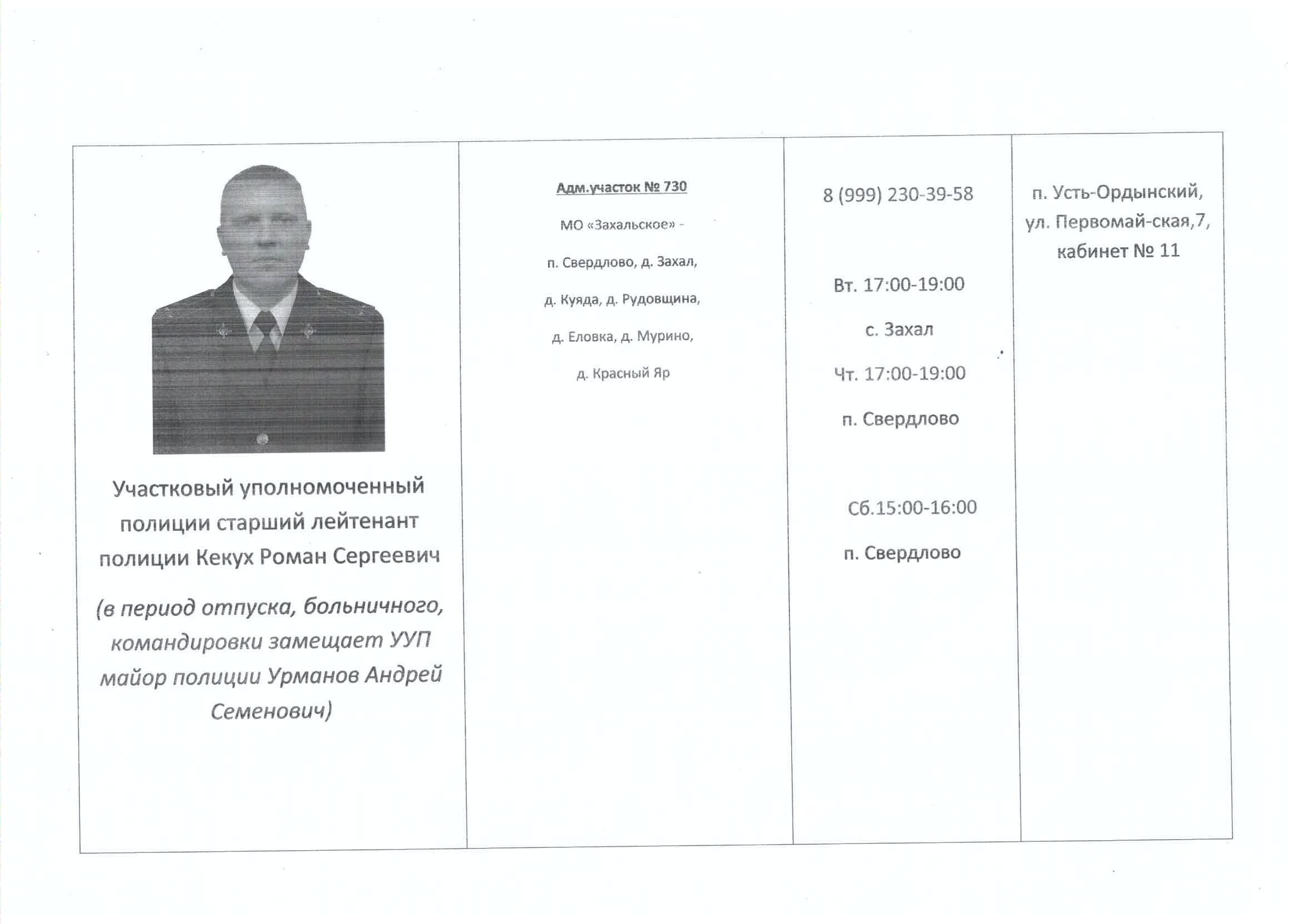 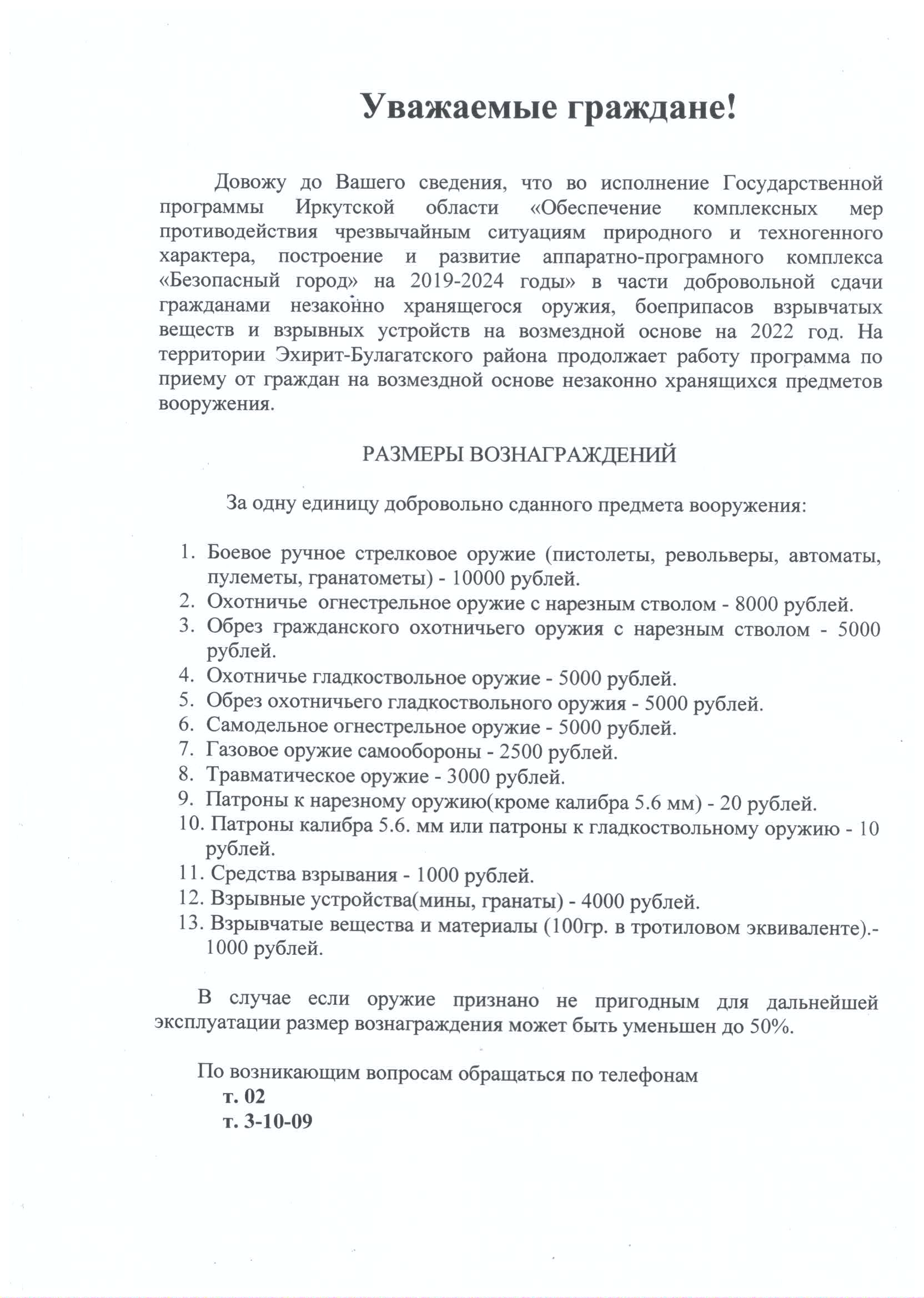  Официальное издание муниципального образования «Захальское»Адрес редакции: Иркутская область Эхирит-Булагатский район п. Свердлово ул. Советская д. 19 тел.(факс) 8(39541) 24421Учредитель—Дума МО «Захальское»Главный редактор—Чернигов А.Н.Тираж—50 экз.Подписано в печать 08.08.2022 г. Цена—бесплатноГазета отпечатана в администрации МО «Захальское»           П. Свердлово  ул. Советская д.19(должность руководителя или уполномоченного лица)(подпись)(расшифровка подписи)"___" ___________ 20___ г."___" ___________ 20___ г."___" ___________ 20___ г."___" ___________ 20___ г."___" ___________ 20___ г.Сведения о ходе  исполнения бюджета муниципального образования"Захальское" за   2 квартал 2022 года1. Доходы бюджетаСведения о ходе  исполнения бюджета муниципального образования"Захальское" за   2 квартал 2022 года1. Доходы бюджетаСведения о ходе  исполнения бюджета муниципального образования"Захальское" за   2 квартал 2022 года1. Доходы бюджетаСведения о ходе  исполнения бюджета муниципального образования"Захальское" за   2 квартал 2022 года1. Доходы бюджетаСведения о ходе  исполнения бюджета муниципального образования"Захальское" за   2 квартал 2022 года1. Доходы бюджетаСведения о ходе  исполнения бюджета муниципального образования"Захальское" за   2 квартал 2022 года1. Доходы бюджетаСведения о ходе  исполнения бюджета муниципального образования"Захальское" за   2 квартал 2022 года1. Доходы бюджетаСведения о ходе  исполнения бюджета муниципального образования"Захальское" за   2 квартал 2022 года1. Доходы бюджетаСведения о ходе  исполнения бюджета муниципального образования"Захальское" за   2 квартал 2022 года1. Доходы бюджетаСведения о ходе  исполнения бюджета муниципального образования"Захальское" за   2 квартал 2022 года1. Доходы бюджетаСведения о ходе  исполнения бюджета муниципального образования"Захальское" за   2 квартал 2022 года1. Доходы бюджетаСведения о ходе  исполнения бюджета муниципального образования"Захальское" за   2 квартал 2022 года1. Доходы бюджетаСведения о ходе  исполнения бюджета муниципального образования"Захальское" за   2 квартал 2022 года1. Доходы бюджетаСведения о ходе  исполнения бюджета муниципального образования"Захальское" за   2 квартал 2022 года1. Доходы бюджетаСведения о ходе  исполнения бюджета муниципального образования"Захальское" за   2 квартал 2022 года1. Доходы бюджетаСведения о ходе  исполнения бюджета муниципального образования"Захальское" за   2 квартал 2022 года1. Доходы бюджетаСведения о ходе  исполнения бюджета муниципального образования"Захальское" за   2 квартал 2022 года1. Доходы бюджетаСведения о ходе  исполнения бюджета муниципального образования"Захальское" за   2 квартал 2022 года1. Доходы бюджетаСведения о ходе  исполнения бюджета муниципального образования"Захальское" за   2 квартал 2022 года1. Доходы бюджета Наименование показателяКод строкиКод строкиКод дохода по КДКод дохода по КДКод дохода по КДКод дохода по КДУтвержденные бюджетные назначенияУтвержденные бюджетные назначенияУтвержденные бюджетные назначенияУтвержденные бюджетные назначенияИсполненоИсполненоИсполненоНеисполненные назначенияНеисполненные назначенияНеисполненные назначенияНеисполненные назначенияНеисполненные назначения1223333444455566666ДОХОДЫ БЮДЖЕТА - ИТОГО010010000 0 00 00000 00 0000 000000 0 00 00000 00 0000 000000 0 00 00000 00 0000 000000 0 00 00000 00 0000 00015 212 250,00 15 212 250,00 15 212 250,00 15 212 250,00 7 027 386,07 7 027 386,07 7 027 386,07 8 184 863,93 8 184 863,93 8 184 863,93 8 184 863,93 8 184 863,93 НАЛОГОВЫЕ И НЕНАЛОГОВЫЕ ДОХОДЫ010010000 1 00 00000 00 0000 000000 1 00 00000 00 0000 000000 1 00 00000 00 0000 000000 1 00 00000 00 0000 0003 809 450,003 809 450,003 809 450,003 809 450,001 720 386,071 720 386,071 720 386,072 089 063,93 2 089 063,93 2 089 063,93 2 089 063,93 2 089 063,93 НАЛОГИ НА ПРИБЫЛЬ, ДОХОДЫ010010000 1 01 00000 00 0000 000000 1 01 00000 00 0000 000000 1 01 00000 00 0000 000000 1 01 00000 00 0000 000910 100,00 910 100,00 910 100,00 910 100,00 319 872,07 319 872,07 319 872,07 590 227,93 590 227,93 590 227,93 590 227,93 590 227,93 Налог на доходы физических лиц010010000 1 01 02000 01 0000 110000 1 01 02000 01 0000 110000 1 01 02000 01 0000 110000 1 01 02000 01 0000 110910 100,00 910 100,00 910 100,00 910 100,00 319 872,07 319 872,07 319 872,07 590 227,93 590 227,93 590 227,93 590 227,93 590 227,93 Налог на доходы физических лиц с доходов, полученных в виде дивидендов от долевого участия в деятельности организаций010010000 1 01 02010 01 0000 110000 1 01 02010 01 0000 110000 1 01 02010 01 0000 110000 1 01 02010 01 0000 110----Налог  на   доходы  физических   лиц   с   доходов, полученных физическими лицами,  не являющимися налоговыми резидентами Российской Федерации в виде дивидендов от долевого участия в деятельности организаций 010010000 1 01 02011 01 0000 110000 1 01 02011 01 0000 110000 1 01 02011 01 0000 110000 1 01 02011 01 0000 110----Налог на доходы физических лиц с доходов, облагаемых по налоговой ставке, установленной пунктом 1 статьи 224 Налогового кодекса Российской Федерации010010000 1 01 02020 01 0000 110000 1 01 02020 01 0000 110000 1 01 02020 01 0000 110000 1 01 02020 01 0000 110910 100,00 910 100,00 910 100,00 910 100,00 319 872,07 319 872,07 319 872,07 590 227,93 590 227,93 590 227,93 590 227,93 590 227,93 Налог на доходы физических лиц с доходов, облагаемых по налоговой ставке, установленной пунктом 1 статьи 224 Налогового кодекса Российской Федерации, за исключением доходов, полученных физическими лицами, зарегистрированными в качестве индивидуальных предпринимателей, частных нотариусов и других лиц, занимающихся частной практикой010010000 1 01 02021 01 0000 110000 1 01 02021 01 0000 110000 1 01 02021 01 0000 110000 1 01 02021 01 0000 110910 100,00 910 100,00 910 100,00 910 100,00 319 872,07 319 872,07 319 872,07 590 227,93 590 227,93 590 227,93 590 227,93 590 227,93 Доходы от уплаты акцизов на топливо ,подлежащее распределению между бюджетами  с учетом  установленных диференцированных нормативов отчисления в местные бюджеты010010000 1 03 02200 01 0000 110000 1 03 02200 01 0000 110000 1 03 02200 01 0000 110000 1 03 02200 01 0000 1102 490 350,00 2 490 350,00 2 490 350,00 2 490 350,00 1 306 544,06 1 306 544,06 1 306 544,06 1 183 805,94 1 183 805,94 1 183 805,94 1 183 805,94 1 183 805,94 ЕДИНЫЙ СЕЛЬСКОХОЗЯЙСТВЕННЫЙ НАЛОГ010010000 1 05 00000 00 0000 110000 1 05 00000 00 0000 110000 1 05 00000 00 0000 110000 1 05 00000 00 0000 11070 000,00 70 000,00 70 000,00 70 000,00 15 799,48 15 799,48 15 799,48 54 200,52 54 200,52 54 200,52 54 200,52 54 200,52 НАЛОГИ НА ИМУЩЕСТВО010010000 1 06 00000 00 0000 000000 1 06 00000 00 0000 000000 1 06 00000 00 0000 000000 1 06 00000 00 0000 000285 000,00 285 000,00 285 000,00 285 000,00 55 916,24 55 916,24 55 916,24 229 083,76 229 083,76 229 083,76 229 083,76 229 083,76 Налог на имущество физических лиц010010000 1 06 01000 00 0000 110000 1 06 01000 00 0000 110000 1 06 01000 00 0000 110000 1 06 01000 00 0000 11035 000,00 35 000,00 35 000,00 35 000,00 2 721,76 2 721,76 2 721,76 32 278,24 32 278,24 32 278,24 32 278,24 32 278,24 Налог на имущество физических лиц, взимаемый по ставкам, применяемым к объектам налогообложения, расположенным в границах поселений010010000 1 06 01030 10 0000 110000 1 06 01030 10 0000 110000 1 06 01030 10 0000 110000 1 06 01030 10 0000 11035 000,00 35 000,00 35 000,00 35 000,00 2 721,76 2 721,76 2 721,76 32 278,24 32 278,24 32 278,24 32 278,24 32 278,24 Земельный налог010010000 1 06 06000 00 0000 110000 1 06 06000 00 0000 110000 1 06 06000 00 0000 110000 1 06 06000 00 0000 110-    -    -    -    -    Земельный налог, взимаемый по ставкам, установленным в соответствии с подпунктом 1 пункта 1 статьи 394 Налогового кодекса Российской Федерации010010000 1 06 06010 00 0000 110000 1 06 06010 00 0000 110000 1 06 06010 00 0000 110000 1 06 06010 00 0000 11080 000,00 80 000,00 80 000,00 80 000,00 18 965,04 18 965,04 18 965,04 61 034,96 61 034,96 61 034,96 61 034,96 61 034,96 Земельный налог, взимаемый по ставкам, установленным в соответствии с подпунктом 1 пункта 1 статьи 394 Налогового кодекса Российской Федерации и применяемым к объектам налогообложения, расположенным в границах поселений010010000 1 06 06033 10 0000 110000 1 06 06033 10 0000 110000 1 06 06033 10 0000 110000 1 06 06033 10 0000 11080 000,00 80 000,00 80 000,00 80 000,00 18 965,04 18 965,04 18 965,04 61 034,96 61 034,96 61 034,96 61 034,96 61 034,96 Земельный налог, взимаемый по ставкам, установленным в соответствии с подпунктом 2 пункта 1 статьи 394 Налогового кодекса Российской Федерации010010000 1 06 06020 00 0000 110000 1 06 06020 00 0000 110000 1 06 06020 00 0000 110000 1 06 06020 00 0000 110-    -    -    -    -    Земельный налог, взимаемый по ставкам, установленным в соответствии с подпунктом 2 пункта 1 статьи 394 Налогового кодекса Российской Федерации и применяемым к объектам налогообложения, расположенным в границах поселений010010000 1 06 06043 10 0000 110000 1 06 06043 10 0000 110000 1 06 06043 10 0000 110000 1 06 06043 10 0000 110170 000,00 170 000,00 170 000,00 170 000,00 34 229,44 34 229,44 34 229,44 135 770,56 135 770,56 135 770,56 135 770,56 135 770,56 ЗАДОЛЖЕННОСТЬ И ПЕРЕРАСЧЕТЫ ПО ОТМЕНЕННЫМ НАЛОГАМ, СБОРАМ И ИНЫМ ОБЯЗАТЕЛЬНЫМ ПЛАТЕЖАМ010010000 1 09 00000 00 0000 000000 1 09 00000 00 0000 000000 1 09 00000 00 0000 000000 1 09 00000 00 0000 000-    -    -    -    -    -    -    -    -    -    -    -    Налоги на имущество010010000 1 09 04000 00 0000 110000 1 09 04000 00 0000 110000 1 09 04000 00 0000 110000 1 09 04000 00 0000 110-    -    -    -    -    Земельный налог (по обязательствам, возникшим до 1 января 2006 года)010010000 1 09 04050 00 0000 110000 1 09 04050 00 0000 110000 1 09 04050 00 0000 110000 1 09 04050 00 0000 110-    -    -    -    -    Земельный налог (по обязательствам, возникшим до 1 января 2006 года), мобилизуемый на территориях поселений010010000 1 09 04050 10 0000 110000 1 09 04050 10 0000 110000 1 09 04050 10 0000 110000 1 09 04050 10 0000 110-    -    -    -    -    ДОХОДЫ ОТ ИСПОЛЬЗОВАНИЯ ИМУЩЕСТВА, НАХОДЯЩЕГОСЯ В ГОСУДАРСТВЕННОЙ И МУНИЦИПАЛЬНОЙ СОБСТВЕННОСТИ010010000 1 11 00000 00 0000 000000 1 11 00000 00 0000 000000 1 11 00000 00 0000 000000 1 11 00000 00 0000 00054 000,00 54 000,00 54 000,00 54 000,00 22 254,22 22 254,22 22 254,22 31 745,78 31 745,78 31 745,78 31 745,78 31 745,78 Доходы, получаемые в виде арендной либо иной платы за передачу в возмездное пользование государственного и муниципального имущества (за исключением имущества автономных учреждений, а также имущества государственных и муниципальных унитарных предприятий, в том числе казенных)010010000 1 11 05000 00 0000 120000 1 11 05000 00 0000 120000 1 11 05000 00 0000 120000 1 11 05000 00 0000 12054 000,00 54 000,00 54 000,00 54 000,00 22 254,22 22 254,22 22 254,22 31 745,78 31 745,78 31 745,78 31 745,78 31 745,78 Доходы, получаемые в виде арендной платы , а также средства от продажи права на заключение договоров аренды за земли находящиеся в собственньсти поселений010010000 1 11 05025 10 0000 120000 1 11 05025 10 0000 120000 1 11 05025 10 0000 120000 1 11 05025 10 0000 12054 000,00 54 000,00 54 000,00 54 000,00 22 254,22 22 254,22 22 254,22 31 745,78 31 745,78 31 745,78 31 745,78 31 745,78 ДОХОДЫ ОТ ПРОДАЖИ МАТЕРИАЛЬНЫХ И НЕМАТЕРИАЛЬНЫХ АКТИВОВ026026000 1 14 00000 00 0000 000000 1 14 00000 00 0000 000000 1 14 00000 00 0000 000000 1 14 00000 00 0000 000-    -    -    -    -    Доходы от продажи земельных участков, находящихся в в государственной и муниципальной собственности (за исключением земельных участков автономных учреждений, а также земельных участков государственных и муниципальных предприятий, в том числе казенных)026026000 1 14 06000 00 0000 430000 1 14 06000 00 0000 430000 1 14 06000 00 0000 430000 1 14 06000 00 0000 430-    -    -    -    -    Доходы от продажи земельных участков, государственная собственность на которые не разграничена026026000 1 14 06010 00 0000 430000 1 14 06010 00 0000 430000 1 14 06010 00 0000 430000 1 14 06010 00 0000 430-    -    -    -    -    Доходы от продажи земельных участков, государственная собственность на которые не разграничена и которые расположены в границах поселений026026000 1 14 06014 10 0000 430000 1 14 06014 10 0000 430000 1 14 06014 10 0000 430000 1 14 06014 10 0000 430-    -    -    -    -    Прочие поступления от денежных взысканий (штрафов) и иных сумм в возмещении ущерба,зачисляемые в бюджеты поселений026026000 1 16 90050 10 0000 140000 1 16 90050 10 0000 140000 1 16 90050 10 0000 140000 1 16 90050 10 0000 140Прочие неналоговые доходы бюджетов поселений 026026000 1 17 05050100 0000 180000 1 17 05050100 0000 180000 1 17 05050100 0000 180000 1 17 05050100 0000 180Невыясненные  поступления зачисляемые в бюджеты поселений026026000 1 17 01050100 0000 180000 1 17 01050100 0000 180000 1 17 01050100 0000 180000 1 17 01050100 0000 180БЕЗВОЗМЕЗДНЫЕ ПОСТУПЛЕНИЯ010010000 2 00 00000 00 0000 000000 2 00 00000 00 0000 000000 2 00 00000 00 0000 000000 2 00 00000 00 0000 00011 402 800,00 11 402 800,00 11 402 800,00 11 402 800,00 5 307 000,00 5 307 000,00 5 307 000,00 6 095 800,00 6 095 800,00 6 095 800,00 6 095 800,00 6 095 800,00 Безвозмездные поступления от других бюджетов бюджетной системы Российской Федерации010010000 2 02 00000 00 0000 000000 2 02 00000 00 0000 000000 2 02 00000 00 0000 000000 2 02 00000 00 0000 00011 402 800,00 11 402 800,00 11 402 800,00 11 402 800,00 5 307 000,00 5 307 000,00 5 307 000,00 6 095 800,00 6 095 800,00 6 095 800,00 6 095 800,00 6 095 800,00 Дотации бюджетам субъектов Российской Федерации и муниципальных образований010010000 2 02 15002 10 0000 151000 2 02 15002 10 0000 151000 2 02 15002 10 0000 151000 2 02 15002 10 0000 151549 000,00 549 000,00 549 000,00 549 000,00 78 400,00 78 400,00 78 400,00 470 600,00 470 600,00 470 600,00 470 600,00 470 600,00 Дотации бюджетам на выравнивание уровня бюджетной обеспеченности (район)010010000 2 02 16001 10 0000 151000 2 02 16001 10 0000 151000 2 02 16001 10 0000 151000 2 02 16001 10 0000 15110 075 500,00 10 075 500,00 10 075 500,00 10 075 500,00 4 531 200,00 4 531 200,00 4 531 200,00 5 544 300,00 5 544 300,00 5 544 300,00 5 544 300,00 5 544 300,00 Дотации бюджетам поселений на поддержку мер по обеспечению сбалансированности бюджетов010010000 2 02 01003 10 0000 151000 2 02 01003 10 0000 151000 2 02 01003 10 0000 151000 2 02 01003 10 0000 151-    -    -    -    -    Субвенции  бюджетам поселений на осуществление первичного воинского учета010010000 2 02 030151 00 0000 151000 2 02 030151 00 0000 151000 2 02 030151 00 0000 151000 2 02 030151 00 0000 151151 600,00 151 600,00 151 600,00 151 600,00 71 400,00 71 400,00 71 400,00 80 200,00 80 200,00 80 200,00 80 200,00 80 200,00 Прочие субсидии бюджетам поселений010010000 2 02 02999 10 0000 151 000 2 02 02999 10 0000 151 000 2 02 02999 10 0000 151 000 2 02 02999 10 0000 151 626 000,00 626 000,00 626 000,00 626 000,00 626 000,00 626 000,00 626 000,00 -    -    -    -    -    Субвенции  бюджетам поселений навыполнение передаваемых полномочий субьектов РФ010010000 2 02 03024 10 0000 151 000 2 02 03024 10 0000 151 000 2 02 03024 10 0000 151 000 2 02 03024 10 0000 151 700,00 700,00 700,00 700,00 700,00 700,00 700,00 700,00 700,00 Прочие межбюджетные трансферты ,передаваемые бюджетам селских поселений010010000 2 02 49999 10 0000 151 000 2 02 49999 10 0000 151 000 2 02 49999 10 0000 151 000 2 02 49999 10 0000 151 -    -    -    -    -    Возврат прочих остатков субсидий,субвенций  и иных межбюджетных трансфертов,имеющих целевое назначение прошлых лет бюджетов селских поселений010010000 2 02 49999 10 0000 151 000 2 02 49999 10 0000 151 000 2 02 49999 10 0000 151 000 2 02 49999 10 0000 151 -    -    -    -    -    2. Расходы бюджетаза  2 квартал 2022 г.2. Расходы бюджетаза  2 квартал 2022 г.2. Расходы бюджетаза  2 квартал 2022 г.2. Расходы бюджетаза  2 квартал 2022 г.2. Расходы бюджетаза  2 квартал 2022 г.2. Расходы бюджетаза  2 квартал 2022 г.2. Расходы бюджетаза  2 квартал 2022 г.2. Расходы бюджетаза  2 квартал 2022 г.2. Расходы бюджетаза  2 квартал 2022 г.2. Расходы бюджетаза  2 квартал 2022 г.2. Расходы бюджетаза  2 квартал 2022 г.2. Расходы бюджетаза  2 квартал 2022 г.2. Расходы бюджетаза  2 квартал 2022 г.2. Расходы бюджетаза  2 квартал 2022 г.2. Расходы бюджетаза  2 квартал 2022 г. Наименование показателяКод строкиКод строкиКод расхода по ППП, ФКР, КЦСР, КВР, ЭКРКод расхода по ППП, ФКР, КЦСР, КВР, ЭКРКод расхода по ППП, ФКР, КЦСР, КВР, ЭКРУтвержденные бюджетные назначенияУтвержденные бюджетные назначенияУтвержденные бюджетные назначенияУтвержденные бюджетные назначенияИсполненоИсполненоИсполненоИсполненоИсполненоНеисполненные назначения Неисполненные назначения Неисполненные назначения Неисполненные назначения 1223334444555556666Расходы бюджета - всего200200000 0000 0000000 000 000000 0000 0000000 000 000000 0000 0000000 000 00018 255 502,59 18 255 502,59 18 255 502,59 18 255 502,59 9 392 200,18 9 392 200,18 9 392 200,18 9 392 200,18 9 392 200,18 8 863 302,41 8 863 302,41 8 863 302,41 8 863 302,41 ОБЩЕГОСУДАРСТВЕННЫЕ ВОПРОСЫ200200000 0100 0000000 000 000000 0100 0000000 000 000000 0100 0000000 000 0008 110 943,82 8 110 943,82 8 110 943,82 8 110 943,82 4 045 704,88 4 045 704,88 4 045 704,88 4 045 704,88 4 045 704,88 4 065 238,94 4 065 238,94 4 065 238,94 4 065 238,94 Функционирование высшего должностного лица субъекта Российской Федерации и муниципального образования200200000 0102 9110190110 120000 0102 9110190110 120000 0102 9110190110 1201 664 848,00 1 664 848,00 1 664 848,00 1 664 848,00 763 029,00 763 029,00 763 029,00 763 029,00 763 029,00 901 819,00 901 819,00 901 819,00 901 819,00 Расходы на выплату персоналу муниципальных органов200200000 0102 9110190110 120000 0102 9110190110 120000 0102 9110190110 1201 664 848,00 1 664 848,00 1 664 848,00 1 664 848,00 763 029,00 763 029,00 763 029,00 763 029,00 763 029,00 901 819,00 901 819,00 901 819,00 901 819,00 Заработная плата200200000 0102 9110190110 121000 0102 9110190110 121000 0102 9110190110 1211 278 221,00 1 278 221,00 1 278 221,00 1 278 221,00 601 989,00 601 989,00 601 989,00 601 989,00 601 989,00 676 232,00 676 232,00 676 232,00 676 232,00 Начисленияи выплаты  по оплате труда200200000 0102 9110190110 129000 0102 9110190110 129000 0102 9110190110 129386 627,00 386 627,00 386 627,00 386 627,00 161 040,00 161 040,00 161 040,00 161 040,00 161 040,00 225 587,00 225 587,00 225 587,00 225 587,00 Функционирование Правительства Российской Федерации, высших исполнительных органов государственной власти субъектов Российской Федерации, местных администраций200200000 0104 9110290110 000000 0104 9110290110 000000 0104 9110290110 0006 445 095,82 6 445 095,82 6 445 095,82 6 445 095,82 3 282 675,88 3 282 675,88 3 282 675,88 3 282 675,88 3 282 675,88 3 162 419,94 3 162 419,94 3 162 419,94 3 162 419,94 Фонд оплаты труда и страховые взносы200200000 0104 9110290110 120000 0104 9110290110 120000 0104 9110290110 1205 048 715,82 5 048 715,82 5 048 715,82 5 048 715,82 2 565 090,00 2 565 090,00 2 565 090,00 2 565 090,00 2 565 090,00 2 483 625,82 2 483 625,82 2 483 625,82 2 483 625,82 Заработная плата200200000 0104 9110290110 121000 0104 9110290110 121000 0104 9110290110 1213 900 977,00 3 900 977,00 3 900 977,00 3 900 977,00 2 013 557,00 2 013 557,00 2 013 557,00 2 013 557,00 2 013 557,00 1 887 420,00 1 887 420,00 1 887 420,00 1 887 420,00 Начисленияи выплаты  по оплате труда200200000 0104 9110290110 129000 0104 9110290110 129000 0104 9110290110 1291 147 738,82 1 147 738,82 1 147 738,82 1 147 738,82 551 533,00 551 533,00 551 533,00 551 533,00 551 533,00 596 205,82 596 205,82 596 205,82 596 205,82 Закупка товаров ,работ,услуг в сфере информационно-комуникационных технологий200200000 0104 9110290120 242000 0104 9110290120 242000 0104 9110290120 24210 000,00 10 000,00 10 000,00 10 000,00 3 613,68 3 613,68 3 613,68 3 613,68 3 613,68 6 386,32 6 386,32 6 386,32 6 386,32 Услуги связи200200000 0104 9110290120 242000 0104 9110290120 242000 0104 9110290120 24210 000,00 10 000,00 10 000,00 10 000,00 3 613,68 3 613,68 3 613,68 3 613,68 3 613,68 6 386,32 6 386,32 6 386,32 6 386,32 Прочая закупка товаров ,работ и услуг для муниципальных нужд244244000 0104 9110290120 244000 0104 9110290120 244000 0104 9110290120 2441 376 880,00 1 376 880,00 1 376 880,00 1 376 880,00 705 647,75 705 647,75 705 647,75 705 647,75 705 647,75 671232,25671232,25671232,25671232,25Коммунальные услуги223223000 0104 9110290120 244000 0104 9110290120 244000 0104 9110290120 244700 000,00 700 000,00 700 000,00 700 000,00 413 372,22 413 372,22 413 372,22 413 372,22 413 372,22 286 627,78 286 627,78 286 627,78 286 627,78 Работы,услуги по содержанию имущества225225000 0104 9110290120 244000 0104 9110290120 244000 0104 9110290120 244-    -    -    -    Прочие работы, услуги226226000 0104 9110290120 244000 0104 9110290120 244000 0104 9110290120 244100 000,00 100 000,00 100 000,00 100 000,00 78 761,45 78 761,45 78 761,45 78 761,45 78 761,45 21 238,55 21 238,55 21 238,55 21 238,55 Увеличение стоимости материальных запасов290290000 0104 9110290120 244000 0104 9110290120 244000 0104 9110290120 244-    -    -    -    Увеличение стоимости основных средств310310000 0104 9110290120 244000 0104 9110290120 244000 0104 9110290120 244-    -    -    -    Увеличение стоимости основных средств340340000 0104 9110290120 244000 0104 9110290120 244000 0104 9110290120 244576 880,00 576 880,00 576 880,00 576 880,00 213 514,08 213 514,08 213 514,08 213 514,08 213 514,08 363 365,92 363 365,92 363 365,92 363 365,92 Увеличение стоимости материальных запасов850850000 0104 9110290120 850000 0104 9110290120 850000 0104 9110290120 8509 500,00 9 500,00 9 500,00 9 500,00 8 324,45 8 324,45 8 324,45 8 324,45 8 324,45 1 175,55 1 175,55 1 175,55 1 175,55 Резервные фонды200200000 0111 9110390130 000000 0111 9110390130 000000 0111 9110390130 0001 000,00 1 000,00 1 000,00 1 000,00 1 000,00 1 000,00 1 000,00 1 000,00 Резервные фонды местных администрации290290000 0110 9110390130 800000 0110 9110390130 800000 0110 9110390130 8001 000,00 1 000,00 1 000,00 1 000,00 1 000,00 1 000,00 1 000,00 1 000,00 Другие общегосударственные вопросы200200000 0113 9120473150 000000 0113 9120473150 000000 0113 9120473150 000700,00 700,00 700,00 700,00 700,00 700,00 700,00 700,00 Прочая закупка товаров ,работ и услуг для муниципальных нужд244244000 0113 9120473150 244000 0113 9120473150 244000 0113 9120473150 244700,00 700,00 700,00 700,00 700,00 700,00 700,00 700,00 Увеличение стоимости материальных запасов340340000 0113 9120473150 244000 0113 9120473150 244000 0113 9120473150 244700,00 700,00 700,00 700,00 700,00 700,00 700,00 700,00 НАЦИОНАЛЬНАЯ ОБОРОНА200200000 0200 0000000 000 000000 0200 0000000 000 000000 0200 0000000 000 000151 600,00 151 600,00 151 600,00 151 600,00 71 400,00 71 400,00 71 400,00 71 400,00 71 400,00 80 200,00 80 200,00 80 200,00 80 200,00 Мобилизационная и вневойсковая подготовка200200000 0203 9120551180 000000 0203 9120551180 000000 0203 9120551180 000151 600,00 151 600,00 151 600,00 151 600,00 71 400,00 71 400,00 71 400,00 71 400,00 71 400,00 80 200,00 80 200,00 80 200,00 80 200,00 Заработная плата121121000 0203 9120551180 121000 0203 9120551180 121000 0203 9120551180 121106 452,00 106 452,00 106 452,00 106 452,00 54 838,00 54 838,00 54 838,00 54 838,00 54 838,00 51 614,00 51 614,00 51 614,00 51 614,00 Начисленияи выплаты  по оплате труда129129000 0203 9120551180 129000 0203 9120551180 129000 0203 9120551180 12932 148,00 32 148,00 32 148,00 32 148,00 16 562,00 16 562,00 16 562,00 16 562,00 16 562,00 15 586,00 15 586,00 15 586,00 15 586,00 Услуги связи121121000 0203 9120551180 242000 0203 9120551180 242000 0203 9120551180 2422 000,00 2 000,00 2 000,00 2 000,00 2 000,00 2 000,00 2 000,00 2 000,00 Транспортные услуги222222000 0203 9120551180 244000 0203 9120551180 244000 0203 9120551180 244Работы,услуги по содержанию имущества225225000 0203 9120551180 244000 0203 9120551180 244000 0203 9120551180 244-    -    -    -    Прочие работы, услуги226226000 0203 9120551180 244000 0203 9120551180 244000 0203 9120551180 244Увеличение стоимости основных средств310310000 0203 9120551180 244000 0203 9120551180 244000 0203 9120551180 24411 000,00 11 000,00 11 000,00 11 000,00 11 000,00 11 000,00 11 000,00 11 000,00 Защита населения и территории от чрезвычайных ситуаций природного и техногенного характера, пожарная безопасность200200000 0310 7950400 000  000000 0310 7950400 000  000000 0310 7950400 000  0001 000,00 1 000,00 1 000,00 1 000,00 Прочие долгосрочные муниципальные программы "Обеспечение мер пожарной безопасности  в МО "Захальское"на 2019 -2023 гг."200200000 0309 0000000 000 000000 0309 0000000 000 000000 0309 0000000 000 0001 000,00 1 000,00 1 000,00 1 000,00 -    -    -    -    -    Прочая закупка товаров ,работ и услуг для муниципальных нужд244244000 0310 7950190140 244000 0310 7950190140 244000 0310 7950190140 2441 000,00 1 000,00 1 000,00 1 000,00 -    -    -    -    -    Увеличение стоимости основных средств310310000 0310 7950190140 310000 0310 7950190140 310000 0310 7950190140 3101 000,00 1 000,00 1 000,00 1 000,00 Национальная экономика200200000 0400 0000000 000 000000 0400 0000000 000 000000 0400 0000000 000 0004 761 412,77 4 761 412,77 4 761 412,77 4 761 412,77 2 357 712,70 2 357 712,70 2 357 712,70 2 357 712,70 2 357 712,70 2 403 700,07 2 403 700,07 2 403 700,07 2 403 700,07 Дорожное хозяйство (дорожные фонды)200200000 0409 0000000 000 000000 0409 0000000 000 000000 0409 0000000 000 0004 760 412,77 4 760 412,77 4 760 412,77 4 760 412,77 2 357 712,70 2 357 712,70 2 357 712,70 2 357 712,70 2 357 712,70 2 402 700,07 2 402 700,07 2 402 700,07 2 402 700,07 Муниципальная целевая программа " Строительство и модернизация  автомобильных дорог общего пользования,в числе дорог поселений МО "Захальское"на 2016 -2017 гг."200200000 0409 7950290140 000000 0409 7950290140 000000 0409 7950290140 0004 760 412,77 4 760 412,77 4 760 412,77 4 760 412,77 2 357 712,70 2 357 712,70 2 357 712,70 2 357 712,70 2 357 712,70 2 402 700,07 2 402 700,07 2 402 700,07 2 402 700,07 Услуги по содпержанию имущества225225000 0409 7950290140 244000 0409 7950290140 244000 0409 7950290140 2444 360 412,77 4 360 412,77 4 360 412,77 4 360 412,77 2 167 613,89 2 167 613,89 2 167 613,89 2 167 613,89 2 167 613,89 2 192 798,88 2 192 798,88 2 192 798,88 2 192 798,88 Увеличение стоимости материальных запасов340340000 0409 7950290140 340000 0409 7950290140 340000 0409 7950290140 340400 000,00 400 000,00 400 000,00 400 000,00 190 098,81 190 098,81 190 098,81 190 098,81 190 098,81 209 901,19 209 901,19 209 901,19 209 901,19 Муниципальная программа "Градостроительная политика на территории  муниципального образования "Захальское" на 2018-2020 гг"244244000 0412 7950390140 244000 0412 7950390140 244000 0412 7950390140 2441 000,00 1 000,00 1 000,00 1 000,00 Прочие работы, услуги226226000 0412 7950390140 244000 0412 7950390140 244000 0412 7950390140 2441 000,00 1 000,00 1 000,00 1 000,00 -    -    -    -    -    1 000,00 1 000,00 1 000,00 1 000,00 Коммунальное хозяйство200200000 0502 0000000000 000000 0502 0000000000 000000 0502 0000000000 000-    -    -    -    -    -    -    -    -    -    -    -    -    Програмные расходы,муниципальные программы200200000 0502 7950490140 000000 0502 7950490140 000000 0502 7950490140 000-    -    -    -    -    -    -    -    Комплексное развитие систем коммунальной инфраструктуры на территории  муниципального образования "Захальское" на 2014-2022 годы"200200000 0502 7950490140 000000 0502 7950490140 000000 0502 7950490140 000-    -    -    -    -    -    -    -    Прочая закупка товаров ,работ и услуг для муниципальных нужд244244000 0502 7950490140 000000 0502 7950490140 000000 0502 7950490140 000-    -    -    -    -    -    -    -    Прочие работы, услуги226226000 0502 7950490140 000000 0502 7950490140 000000 0502 7950490140 000-    -    -    -    БЛАГОУСРОЙСТВО200200000 0503 0000000 000 000000 0503 0000000 000 000000 0503 0000000 000 000638 780,00 638 780,00 638 780,00 638 780,00 638 780,00 638 780,00 638 780,00 638 780,00 638 780,00 -    -    -    -    Благоустройство200200000 0503 9000000 000 000000 0503 9000000 000 000000 0503 9000000 000 000638780,00638780,00638780,00638780,00638 780,00 638 780,00 638 780,00 638 780,00 638 780,00 0,000,000,000,00Прочие работы,услуги244244000 0503 91401S2370 244 000 0503 91401S2370 244 000 0503 91401S2370 244 638 780,00 638 780,00 638 780,00 638 780,00 638 780,00 638 780,00 638 780,00 638 780,00 638 780,00 -    -    -    -    Прочие работы, услуги226226000 0503 91401S2370 244 000 0503 91401S2370 244 000 0503 91401S2370 244 275 780,00 275 780,00 275 780,00 275 780,00 275 780,00 275 780,00 275 780,00 275 780,00 275 780,00 -    -    -    -    Увеличение стоимости материальных запасов340340000 0503 91401S2370 244 000 0503 91401S2370 244 000 0503 91401S2370 244 363 000,00 363 000,00 363 000,00 363 000,00 363 000,00 363 000,00 363 000,00 363 000,00 363 000,00 -    -    -    -    Другие вопросы в сфере жилищно-коммунального комплекса200200000 0503 9150790210 000000 0503 9150790210 000000 0503 9150790210 000257 740,00 257 740,00 257 740,00 257 740,00 257 535,74 257 535,74 257 535,74 257 535,74 257 535,74 204,26 204,26 204,26 204,26 Прочая закупка товаров ,работ и услуг для муниципальных нужд244244000 0503 9150790210 244000 0503 9150790210 244000 0503 9150790210 244257 740,00 257 740,00 257 740,00 257 740,00 257 535,74 257 535,74 257 535,74 257 535,74 257 535,74 204,26 204,26 204,26 204,26 Прочие работы, услуги226226000 0503 9150790210 244000 0503 9150790210 244000 0503 9150790210 244257 740,00 257 740,00 257 740,00 257 740,00 257 535,74 257 535,74 257 535,74 257 535,74 257 535,74 204,26 204,26 204,26 204,26 КУЛЬТУРА, КИНЕМАТОГРАФИЯ200200000 0801 0000000 000 000000 0801 0000000 000 000000 0801 0000000 000 0004 273 326,00 4 273 326,00 4 273 326,00 4 273 326,00 1 961 066,86 1 961 066,86 1 961 066,86 1 961 066,86 1 961 066,86 2 312 259,14 2 312 259,14 2 312 259,14 2 312 259,14 Культура200200000 0801 9171090310 000000 0801 9171090310 000000 0801 9171090310 0002 748 033,00 2 748 033,00 2 748 033,00 2 748 033,00 1 256 926,90 1 256 926,90 1 256 926,90 1 256 926,90 1 256 926,90 1 491 106,10 1 491 106,10 1 491 106,10 1 491 106,10 Обеспечение деятельности подведомственных учреждений000000000 0801 9171090310 000000 0801 9171090310 000000 0801 9171090310 0002748033,002748033,002748033,002748033,001256926,901256926,901256926,901256926,901256926,901491106,101491106,101491106,101491106,10Фонд оплаты труда и страховые взносы110110000 0801 9171090310 110000 0801 9171090310 110000 0801 9171090310 1101 811 493,00 1 811 493,00 1 811 493,00 1 811 493,00 825 039,00 825 039,00 825 039,00 825 039,00 825 039,00 986 454,00 986 454,00 986 454,00 986 454,00 Заработная плата111111000 0801 9171090310 111000 0801 9171090310 111000 0801 9171090310 1111 391 316,00 1 391 316,00 1 391 316,00 1 391 316,00 646 428,00 646 428,00 646 428,00 646 428,00 646 428,00 744 888,00 744 888,00 744 888,00 744 888,00 Начисления и выплаты  по оплате труда119119000 0801 9171090310 119000 0801 9171090310 119000 0801 9171090310 119420 177,00 420 177,00 420 177,00 420 177,00 178 611,00 178 611,00 178 611,00 178 611,00 178 611,00 241 566,00 241 566,00 241 566,00 241 566,00 Прочая закупка товаров ,работ и услуг для муниципальных нужд244244000 0801 9171090310 244000 0801 9171090310 244000 0801 9171090310 244935 240,00 935 240,00 935 240,00 935 240,00 430 844,22 430 844,22 430 844,22 430 844,22 430 844,22 504 395,78 504 395,78 504 395,78 504 395,78 Коммунальные услуги223223000 0801 9171090310 244000 0801 9171090310 244000 0801 9171090310 244-    -    -    -    Прочие работы,услуги226226000 0801 9171090310 244000 0801 9171090310 244000 0801 9171090310 244935 240,00 935 240,00 935 240,00 935 240,00 430 844,22 430 844,22 430 844,22 430 844,22 430 844,22 504 395,78 504 395,78 504 395,78 504 395,78 Увеличение стоимости основных средств310310000 0801 9171090310 244000 0801 9171090310 244000 0801 9171090310 244-    -    -    -    Увеличение стоимости материальных запасов340340000 0801 9171090310 244000 0801 9171090310 244000 0801 9171090310 244-    -    -    -    Уплата прочих налогов , сборов и иных платежей850850000 0801 9171090310 853000 0801 9171090310 853000 0801 9171090310 8531 300,00 1 300,00 1 300,00 1 300,00 1 043,68 1 043,68 1 043,68 1 043,68 1 043,68 256,32 256,32 256,32 256,32 Библиотеки200200000 0801 9171190310 000000 0801 9171190310 000000 0801 9171190310 0001 525 293,00 1 525 293,00 1 525 293,00 1 525 293,00 704 139,96 704 139,96 704 139,96 704 139,96 704 139,96 821 153,04 821 153,04 821 153,04 821 153,04 Обеспечение деятельности подведомственных учреждений200200000 0801 9171190310 000000 0801 9171190310 000000 0801 9171190310 0001 525 293,00 1 525 293,00 1 525 293,00 1 525 293,00 704 139,96 704 139,96 704 139,96 704 139,96 704 139,96 821 153,04 821 153,04 821 153,04 821 153,04 Фонд оплаты труда и страховые взносы200200000 0801 9171190310 000000 0801 9171190310 000000 0801 9171190310 0001 514 093,00 1 514 093,00 1 514 093,00 1 514 093,00 693 175,00 693 175,00 693 175,00 693 175,00 693 175,00 820 918,00 820 918,00 820 918,00 820 918,00 Заработная плата111111000 0801 9171190310 111000 0801 9171190310 111000 0801 9171190310 1111 171 500,00 1 171 500,00 1 171 500,00 1 171 500,00 542 600,00 542 600,00 542 600,00 542 600,00 542 600,00 628 900,00 628 900,00 628 900,00 628 900,00 Начисления и выплаты  по оплате труда119119000 08019171190310 119 000 08019171190310 119 000 08019171190310 119 342 593,00 342 593,00 342 593,00 342 593,00 150 575,00 150 575,00 150 575,00 150 575,00 150 575,00 192 018,00 192 018,00 192 018,00 192 018,00 Закупка товаров,работ ,услуг в целяхформирования муниципальногоматериального резерва242242000 0801 9171190320 242 000 0801 9171190320 242 000 0801 9171190320 242 -    -    -    -    -    -    -    -    -    Прочая закупка товаров ,работ и услуг для муниципальных нужд244244000 0801 9171190320 244 000 0801 9171190320 244 000 0801 9171190320 244 11 200,00 11 200,00 11 200,00 11 200,00 10 964,96 10 964,96 10 964,96 10 964,96 10 964,96 235,04 235,04 235,04 235,04 Прочие работы, услуги226226000 0801 9171190320 244 000 0801 9171190320 244 000 0801 9171190320 244 7 000,00 7 000,00 7 000,00 7 000,00 6 764,96 6 764,96 6 764,96 6 764,96 6 764,96 235,04 235,04 235,04 235,04 Увеличение стоимости основных средств310310000 0801 9171190320 244 000 0801 9171190320 244 000 0801 9171190320 244 -    -    -    -    -    -    -    -    -    Увеличение стоимости материальных запасов340340000 0801 9171190320 244 000 0801 9171190320 244 000 0801 9171190320 244 4 200,00 4 200,00 4 200,00 4 200,00 4 200,00 4 200,00 4 200,00 4 200,00 4 200,00 -    -    -    -    Межбюджетные трансферты общего характерабюджетам субьектов Рфи муниципальных образований200200000 1403 9180990240 000000 1403 9180990240 000000 1403 9180990240 00060 000,00 60 000,00 60 000,00 60 000,00 60 000,00 60 000,00 60 000,00 60 000,00 60 000,00 -    -    -    -    Межбюджетные трансферты из бюджетов поселений в бюджеты муниципальных районов в соответствии с заключенными соглашениями251251000 1403 91809900240 540 000 1403 91809900240 540 000 1403 91809900240 540 60 000,00 60 000,00 60 000,00 60 000,00 60 000,00 60 000,00 60 000,00 60 000,00 60 000,00 -    -    -    -    Результат исполнения бюджета (дефицит "--", профицит "+")450450000 0000 0000000 000 000000 0000 0000000 000 000000 0000 0000000 000 000-18 255 502,59 -18 255 502,59 -18 255 502,59 -18 255 502,59 -9 392 200,18 -9 392 200,18 -9 392 200,18 -9 392 200,18 -9 392 200,18 -8 863 302,41 -8 863 302,41 -8 863 302,41 -8 863 302,41                                            3. Источники финансирования дефицита бюджетов                                           3. Источники финансирования дефицита бюджетов                                           3. Источники финансирования дефицита бюджетов                                           3. Источники финансирования дефицита бюджетов                                           3. Источники финансирования дефицита бюджетов                                           3. Источники финансирования дефицита бюджетов                                           3. Источники финансирования дефицита бюджетов                                           3. Источники финансирования дефицита бюджетов                                           3. Источники финансирования дефицита бюджетов                                           3. Источники финансирования дефицита бюджетов                                           3. Источники финансирования дефицита бюджетов                                           3. Источники финансирования дефицита бюджетов                                           3. Источники финансирования дефицита бюджетов                                           3. Источники финансирования дефицита бюджетов                                           3. Источники финансирования дефицита бюджетов Наименование показателя Наименование показателя Наименование показателя Наименование показателя Наименование показателяКод строкиКод источника финансирования дефицита бюджета по БККод источника финансирования дефицита бюджета по БКУтвержденные бюджетные назначенияУтвержденные бюджетные назначенияУтвержденные бюджетные назначенияУтвержденные бюджетные назначенияИсполненоИсполненоИсполненоИсполненоНеисполненные назначенияНеисполненные назначенияНеисполненные назначенияНеисполненные назначенияНеисполненные назначения111112334444555566666ИСТОЧНИКИ ФИНАНСИРОВАНИЯ ДЕФИЦИТА БЮДЖЕТАИСТОЧНИКИ ФИНАНСИРОВАНИЯ ДЕФИЦИТА БЮДЖЕТАИСТОЧНИКИ ФИНАНСИРОВАНИЯ ДЕФИЦИТА БЮДЖЕТАИСТОЧНИКИ ФИНАНСИРОВАНИЯ ДЕФИЦИТА БЮДЖЕТАИСТОЧНИКИ ФИНАНСИРОВАНИЯ ДЕФИЦИТА БЮДЖЕТА500000 90 00 00 00 00 0000 000000 90 00 00 00 00 0000 0003 043 252,59 3 043 252,59 3 043 252,59 3 043 252,59 3 043 252,59 3 043 252,59 3 043 252,59 3 043 252,59 3 043 252,59 ИСТОЧНИКИ ФИНАНСИРОВАНИЯ ДЕФИЦИТА БЮДЖЕТА - ВСЕГОИСТОЧНИКИ ФИНАНСИРОВАНИЯ ДЕФИЦИТА БЮДЖЕТА - ВСЕГОИСТОЧНИКИ ФИНАНСИРОВАНИЯ ДЕФИЦИТА БЮДЖЕТА - ВСЕГОИСТОЧНИКИ ФИНАНСИРОВАНИЯ ДЕФИЦИТА БЮДЖЕТА - ВСЕГОИСТОЧНИКИ ФИНАНСИРОВАНИЯ ДЕФИЦИТА БЮДЖЕТА - ВСЕГО520000 01 00 00 00 00 0000 000000 01 00 00 00 00 0000 000ИСТОЧНИКИ ВНУТРЕННЕГО ФИНАНСИРОВАНИЯ ДЕФИЦИТОВ БЮДЖЕТОВИСТОЧНИКИ ВНУТРЕННЕГО ФИНАНСИРОВАНИЯ ДЕФИЦИТОВ БЮДЖЕТОВИСТОЧНИКИ ВНУТРЕННЕГО ФИНАНСИРОВАНИЯ ДЕФИЦИТОВ БЮДЖЕТОВИСТОЧНИКИ ВНУТРЕННЕГО ФИНАНСИРОВАНИЯ ДЕФИЦИТОВ БЮДЖЕТОВИСТОЧНИКИ ВНУТРЕННЕГО ФИНАНСИРОВАНИЯ ДЕФИЦИТОВ БЮДЖЕТОВ520000 01 02 00 00 00 0000 000000 01 02 00 00 00 0000 000Кредиты кредитных организаций в валюте Российской ФедерацииКредиты кредитных организаций в валюте Российской ФедерацииКредиты кредитных организаций в валюте Российской ФедерацииКредиты кредитных организаций в валюте Российской ФедерацииКредиты кредитных организаций в валюте Российской Федерации520000 01 02 00 00 00 0000 700000 01 02 00 00 00 0000 700Получение кредитов от кредитных организаций в валюте Российской ФедерацииПолучение кредитов от кредитных организаций в валюте Российской ФедерацииПолучение кредитов от кредитных организаций в валюте Российской ФедерацииПолучение кредитов от кредитных организаций в валюте Российской ФедерацииПолучение кредитов от кредитных организаций в валюте Российской Федерации520000 01 02 00 00 10 0000 710000 01 02 00 00 10 0000 710Получение кредитов от кредитных организаций бюджетами поселений в валюте Российской ФедерацииПолучение кредитов от кредитных организаций бюджетами поселений в валюте Российской ФедерацииПолучение кредитов от кредитных организаций бюджетами поселений в валюте Российской ФедерацииПолучение кредитов от кредитных организаций бюджетами поселений в валюте Российской ФедерацииПолучение кредитов от кредитных организаций бюджетами поселений в валюте Российской Федерации520000 01 02 00 00 00 0000 800000 01 02 00 00 00 0000 800Погашение кредитов, предоставленных кредитными организациями в валюте Российской ФедерацииПогашение кредитов, предоставленных кредитными организациями в валюте Российской ФедерацииПогашение кредитов, предоставленных кредитными организациями в валюте Российской ФедерацииПогашение кредитов, предоставленных кредитными организациями в валюте Российской ФедерацииПогашение кредитов, предоставленных кредитными организациями в валюте Российской Федерации520000 01 02 00 00 10 0000 810000 01 02 00 00 10 0000 810Погашение бюджетами поселений кредитов от кредитных организаций в валюте Российской ФедерацииПогашение бюджетами поселений кредитов от кредитных организаций в валюте Российской ФедерацииПогашение бюджетами поселений кредитов от кредитных организаций в валюте Российской ФедерацииПогашение бюджетами поселений кредитов от кредитных организаций в валюте Российской ФедерацииПогашение бюджетами поселений кредитов от кредитных организаций в валюте Российской Федерации700000 01 05 00 00 00 0000 000000 01 05 00 00 00 0000 000-15 212 250,00 -15 212 250,00 -15 212 250,00 -15 212 250,00 -15 212 250,00 -15 212 250,00 -15 212 250,00 -15 212 250,00 -15 212 250,00 Изменение остатков средств на счетах по учету средств бюджетаИзменение остатков средств на счетах по учету средств бюджетаИзменение остатков средств на счетах по учету средств бюджетаИзменение остатков средств на счетах по учету средств бюджетаИзменение остатков средств на счетах по учету средств бюджета710000 01 05 00 00 00 0000 500000 01 05 00 00 00 0000 500-15 212 250,00 -15 212 250,00 -15 212 250,00 -15 212 250,00 -15 212 250,00 -15 212 250,00 -15 212 250,00 -15 212 250,00 -15 212 250,00 Увеличение остатков средств бюджетовУвеличение остатков средств бюджетовУвеличение остатков средств бюджетовУвеличение остатков средств бюджетовУвеличение остатков средств бюджетов710000 01 05 02 00 00 0000 500000 01 05 02 00 00 0000 500-15 212 250,00 -15 212 250,00 -15 212 250,00 -15 212 250,00 -15 212 250,00 -15 212 250,00 -15 212 250,00 -15 212 250,00 -15 212 250,00 Увеличение прочих остатков средств бюджетовУвеличение прочих остатков средств бюджетовУвеличение прочих остатков средств бюджетовУвеличение прочих остатков средств бюджетовУвеличение прочих остатков средств бюджетов710000 01 05 02 01 00 0000 510000 01 05 02 01 00 0000 510-15 212 250,00 -15 212 250,00 -15 212 250,00 -15 212 250,00 -15 212 250,00 -15 212 250,00 -15 212 250,00 -15 212 250,00 -15 212 250,00 Увеличение прочих остатков денежных средств бюджетовУвеличение прочих остатков денежных средств бюджетовУвеличение прочих остатков денежных средств бюджетовУвеличение прочих остатков денежных средств бюджетовУвеличение прочих остатков денежных средств бюджетов710000 01 05 02 01 10 0000 510000 01 05 02 01 10 0000 510-15 212 250,00 -15 212 250,00 -15 212 250,00 -15 212 250,00 18 255 502,59 18 255 502,59 18 255 502,59 18 255 502,59 18 255 502,59 Увеличение прочих остатков денежных средств бюджетов поселенийУвеличение прочих остатков денежных средств бюджетов поселенийУвеличение прочих остатков денежных средств бюджетов поселенийУвеличение прочих остатков денежных средств бюджетов поселенийУвеличение прочих остатков денежных средств бюджетов поселений720000 01 05 00 00 00 0000 600000 01 05 00 00 00 0000 60018 255 502,59 18 255 502,59 18 255 502,59 18 255 502,59 18 255 502,59 18 255 502,59 18 255 502,59 18 255 502,59 18 255 502,59 Уменьшение остатков средств бюджетовУменьшение остатков средств бюджетовУменьшение остатков средств бюджетовУменьшение остатков средств бюджетовУменьшение остатков средств бюджетов720000 01 05 02 00 00 0000 600000 01 05 02 00 00 0000 60018 255 502,59 18 255 502,59 18 255 502,59 18 255 502,59 18 255 502,59 18 255 502,59 18 255 502,59 18 255 502,59 18 255 502,59 Уменьшение прочих остатков средств бюджетовУменьшение прочих остатков средств бюджетовУменьшение прочих остатков средств бюджетовУменьшение прочих остатков средств бюджетовУменьшение прочих остатков средств бюджетов720000 01 05 02 01 00 0000 610000 01 05 02 01 00 0000 61018 255 502,59 18 255 502,59 18 255 502,59 18 255 502,59 18 255 502,59 18 255 502,59 18 255 502,59 18 255 502,59 18 255 502,59 Уменьшение прочих остатков денежных средств бюджетовУменьшение прочих остатков денежных средств бюджетовУменьшение прочих остатков денежных средств бюджетовУменьшение прочих остатков денежных средств бюджетовУменьшение прочих остатков денежных средств бюджетов720000 01 05 02 01 10 0000 610000 01 05 02 01 10 0000 61018 255 502,59 18 255 502,59 18 255 502,59 18 255 502,59 18 255 502,59 18 255 502,59 18 255 502,59 18 255 502,59 18 255 502,59 Уменьшение прочих остатков денежных средств бюджетов поселенийУменьшение прочих остатков денежных средств бюджетов поселенийУменьшение прочих остатков денежных средств бюджетов поселенийУменьшение прочих остатков денежных средств бюджетов поселенийУменьшение прочих остатков денежных средств бюджетов поселений720000 01 05 02 01 10 0000 610000 01 05 02 01 10 0000 61018 255 502,59 18 255 502,59 18 255 502,59 18 255 502,59 18 255 502,59 18 255 502,59 18 255 502,59 18 255 502,59 18 255 502,59 